ДЕТСКАЯ АГРЕССИВНОСТЬ       Жалобы на то, что ребенок дошкольного возраста ведет себя агрессивно, психологи слышат от родителей и воспитателей чаще, чем какие-либо другие. Агрессивное поведение – это немотивированное нанесение ущерба социальному и предметному миру. Это означает, что ребенок стремится ломать предметы, портить вещи, ссориться с окружающими не оттого, что претерпел обиду, связанную с ними, а по причинам чисто внутренним, с этими людьми и предметами не связанными.  Причем рационального объяснения такому поведению родители из конкретных ситуаций вывести не могут.
        Оценить поведение дошкольника как содержащее агрессивные действия мы предлагаем при помощи следующего перечня признаков.Ребенок:Часто ломает игрушки и вещи;В плохом настроении часто бросает предметы;В раздражении может замахнуться и ударить кого-либо;Любит отрывать листочки у комнатных растений;На улице без страха стремится наступить, ущипнуть, ударить кошку или собаку, вообще – причинить им боль;Любит отрывать крылышки и лапки насекомым;Играя с близким человеком, может причинить ему нечаянную боль;Играя с более слабыми детьми, не всегда соизмеряет силы;Играя с куклами, выкалывает им глаза, отрывает ручки или ножки;Играя, любит «стричь» волосы, уши, «лишние» детали у кукол и других игрушек;В состоянии гнева или раздражения часто разбивает посуду;Часто «мучает» (щиплет, дергает за волосы или кусает) другого ребенка, когда его никто не видит;Рассматривая книжку, может вырвать страницу;Во время рисования нередко ломает грифель карандаша сильным нажатием;В ответ на замечания взрослых употребляет бранные слова;От обиды нередко уходит в другую комнату, бьет подушку, стены, мебель.       Обобщая эти признаки, можно сказать, что основа агрессивности – нечувствительность к себе и другим (иногда с повышенным болевым порогом), неспособность контролировать себя и стремление к разрушению. Дети, не научившиеся справляться со своим гневом, став взрослыми, испытывают множество неудобств из-за своей гневливости, таким людям трудно сохранить работу, их браки часто распадаются. Человек, научившийся управлять отрицательными эмоциями, все равно их испытывает, но может сдерживать и направлять их в социально приемлемое русло.       Перечисленные выше признаки агрессивности по отдельности наблюдаются у каждого. Но, если вы чувствуете, что к вашему ребенку подходит много признаков, лучше разобраться в особенностях его поведения вместе с детским психологом.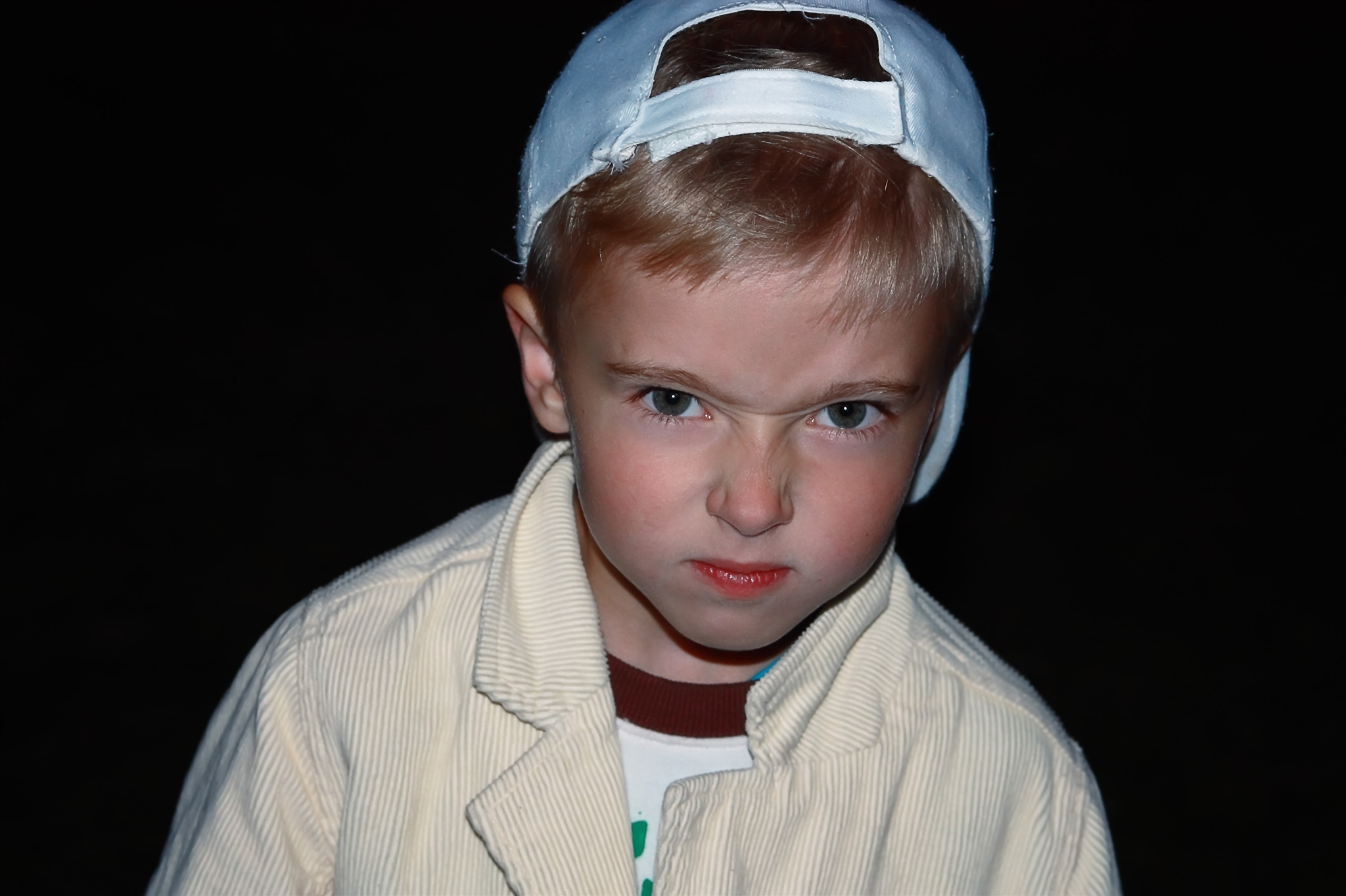 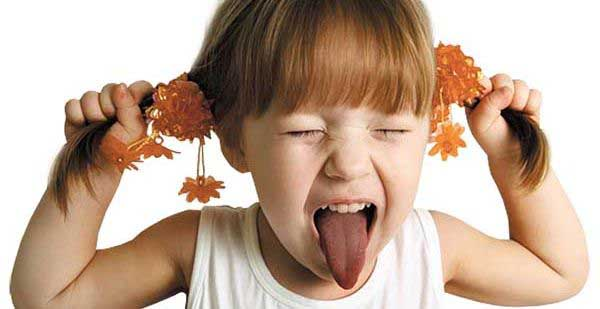 